上汽通用五菱诚邀英才加盟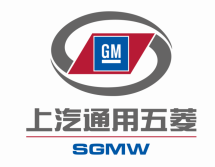 ——海阔凭鱼跃,天高任鸟飞！上汽通用五菱获评“中国杰出雇主”！上汽通用五菱通过“中国杰出雇主2017”年度认证。获评杰出雇主得益于公司围绕员工各个方面的持续投入与优化，开放包容的企业文化，多元化的职业发展通道，丰富的学习平台、全方位的员工福利等为员工创造了良好的工作条件。这份认证标识不仅代表了公司在过去为员工提供了可持续发展的工作环境，更象征着一份不断优化、发展、并与员工共同前行的承诺。“海阔凭鱼跃，天高任鸟飞”，上汽通用五菱期待您的加入！招聘岗位：管理培训生专业要求： 新能源汽车、电气电子类、自动化、工业设计、数学与应用数学、信息与计算科学、统计学、计算机类、机械类、车辆工程、热能与动力、材料、力学、物流、财务、英语、法学、传媒等相关专业素质要求：1、国家统招在校毕业生；2、本科及以上学历、按时取得毕业证与学位证，身体健康； 3、具有良好的听说读写能力，英语四级及以上，六级、专业八级、雅思六分以上、托福80分以上优先；4、具有较强的创新意愿和优秀的创新能力；5、良好的团队合作精神及饱满的工作热情。福利政策：1、	按照国家规定缴纳养老、医疗、生育、工伤、失业五项保险及住房公积金；2、	公司为员工提供人身意外保险、补充医疗保险、企业年金等特色福利，同时提供工作餐、通勤车、健康体检、生日慰问等体贴福利；3、	每年提供员工优惠购车政策。工作地点：柳州、青岛、重庆招聘流程：投递简历-网上测评-宣讲会-简历筛选-面试-签约招聘行程：上汽通用五菱将于以下高校举办专场宣讲会：10月9日：武汉市—武汉理工大学 马房山校区长沙市—湖南大学重庆市—重庆大学10月10日：长春市—吉林大学 南岭校区10月11日：武汉市—华中科技大学长沙市—中南大学10月12日：重庆市—西南大学10月13日：北京市—北京理工大学哈尔滨市-哈尔滨工业大学10月16日：天津市—河北工业大学 红桥校区成都市—电子科技大学 清水河校区广州市—华南理工大学 五山校区厦门市—厦门大学 思明校区西安市—长安大学大连市—大连理工大学10月18日：成都市—四川大学 望江校区南昌市—南昌大学10月19日：西安市—西安工业大学 长安校区上海市—华东理工大学10月21日：上海市—上海交通大学 闵行校区10月23日太原市—太原理工大学 迎西校区合肥市—合肥工业大学 屯溪路校区济南市—山东大学 千佛山校区10月26日南京市—南京邮电大学 仙林校区南京市—南京理工大学 孝陵卫校区威海市—哈尔滨工业大学 威海校区待定南宁市—广西大学上汽通用五菱将于以下城市举办面试：北京市、天津市、长沙市、武汉市、重庆市、哈尔滨市、长春市、西安市、成都市、大连市、广州市、南昌市、厦门市、杭州市、合肥市、济南市、南京市、上海市、太原市、郑州市、威海市、南宁市行程详细信息、投递简历请点击：http://campus.51job.com/sgmw/应聘方法：我们将在招聘网站及相关院校发布校园招聘信息或举办校园宣讲会，请关注我公司招聘网站（校园招聘栏目）或学校就业公告，并按照公告上的要求参加校园招聘活动。联系人：Mr. Li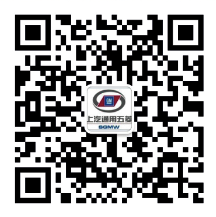 联系电话：0772-2652263   招聘网站：http://campus.51job.com/sgmw/官方微信：上汽通用五菱微招聘微信号：SGMWHR或直接扫描二维码马上关注，更多最新资讯尽在掌握！